MARYJO DECLARES THAT “SHOULD BE US”IN NEW SINGLE AND VIDEOSINGER-SONGWRITER TO REJOIN KNOX ON SOLD-OUT “I’M SO GOOD AT BEING ALONE TOUR”BEGINNING APRIL 8 IN ST. PAUL, MNPERFORMING AT MILWAUKEE’S SUMMERFEST JUNE 28 LISTEN TO “SHOULD BE US” HERE | WATCH OFFICIAL MUSIC VIDEO HERE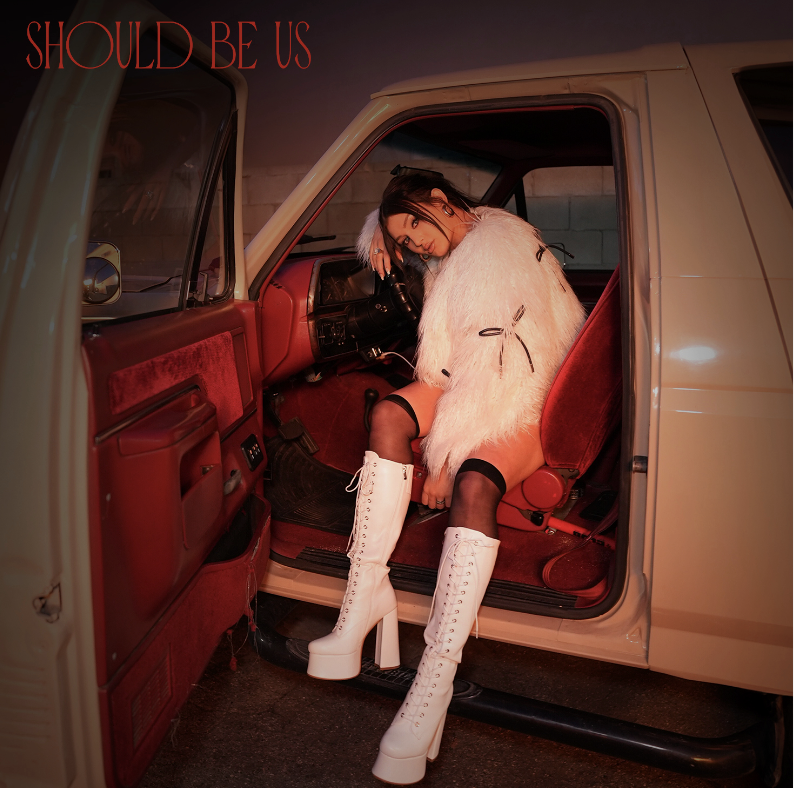 DOWNLOAD HI-RES ARTWORK HERE Vocal powerhouse maryjo has shared her emotional latest single, “Should Be Us,” available now via Atlantic Records HERE. An official music video premieres today at YouTube HERE. maryjo says, “Should Be Us” is a song about seeing a person you had been with being in a relationship with someone else now. It expresses the feeling of wondering how he is with her. Does she know him like you do? Does she know about his past with his ex? I think a lot of relationships go through this stage after a breakup where someone else just either moved on quicker, or finds someone else sooner, so for me I really wanted to write about that.”Currently boasting more than 1.3M TikTok followers and over 27.5M total likes, maryjo is set to rejoin Knox on his ongoing “I’m So Good At Being Alone Tour,” resuming April 8 at St. Paul, MN’s Amsterdam Bar & Hall and continuing through the month. All dates are now sold out. maryjo will also make her music festival debut at Milwaukee’s Summerfest on June 28. For more information, please visit www.maryjo-official.com. “Should Be Us” continues a series of singles which have already earned maryjo more than 4M worldwide streams thus far. Among the fan favorites are such tracks as “I Woke Up,” joined by an official live performance video filmed earlier this year on Knox’s “I’m So Good At Being Alone Tour,” streaming now HERE. Other recent highlights include “Drunk Tattoo,” “Don’t Call Me,” the compelling “Traffic,” and “Cleveland,” the latter celebrating the Cleveland, OH-based artist’s hometown with an official music video showcasing her high school and other meaningful locations plus fashion from several Cleveland-based vendors.maryjoON TOUR 2024APRIL8 – Saint Paul, MN – Amsterdam Bar & Hall (SOLD OUT) **10 – Denver, CO – Lost Lake Lounge (SOLD OUT) **12 – Salt Lake City, UT – The State Room (SOLD OUT) **14 – San Francisco, CA – Cafe Du Nord (SOLD OUT) **16 – Los Angeles, CA – Echoplex (SOLD OUT) **17 – Phoenix, AZ – Valley Bar (SOLD OUT) **20 – Houston, TX – House of Blues - Bronze Peacock (SOLD OUT) **21 – Dallas, TX – Club Dada (SOLD OUT) **JUNE28 – Milwaukee, WI – Summerfest ** Dates w/ Knox’s “I’m So Good At Being Alone Tour”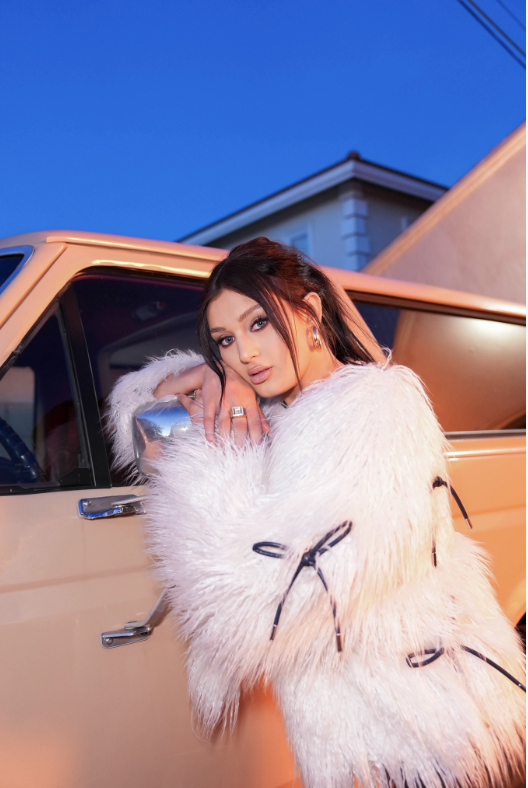 DL press photos HERE (credit Omar Gomez) MORE ON MARYJO:  maryjo has the kind of phenomenal vocal command made for heart-melting piano ballads, often drifting from full-throated belting to a gorgeously fragile delivery inflected with cracks.  Though it took years for the artist to overcome her fear of singing in front of others, she worked through her shyness by sharing videos on social media and quickly earned a devoted fan following for her singular and evocative vocal power. The 22-year-old artist continued to capture attention as a fan-favorite contestant on Season 19 of the landmark singing competition series, American Idol, earning praise for her unique renditions of songs by Ed Sheeran, James Bay, Tate McRae, and Jewel, teaming with the latter for a memorable duet performance of the classic “Foolish Games.” Now, with the anthemic “Should Be Us” – and more new music on the way – maryjo remains steadfast in her goals, relating breathtaking emotion and musical artistry by simply staying true to her instincts.“With every song I sing, I try to think about every single angle that people could hear it from and all the ways they could possibly connect to it,” says maryjo. “I’m already getting my therapy from the whole process of writing and recording, so I want to make sure that I’m giving people something that helps them tap into their own emotions and makes them feel better about whatever they’re going through.”# # #CONNECT WITH MARYJOWEBSITE | INSTAGRAM | TIKTOK | YOUTUBEPRESS CONTACTGabrielle.Reese@atlanticrecords.com 